									ПРОЕКТКРЕМЕНЧУЦЬКА РАЙОННА РАДА   ПОЛТАВСЬКОЇ ОБЛАСТІ(п’ятнадцята сесія  сьомого скликання)РІШЕННЯвід “    ”                    2017 р.                                                м. Кременчук    Про  внесення змін до Положення про присвоєння звання «Почесний громадянин Кременчуччини»       Відповідно до ст. 43  Закону України "Про місцеве самоврядування в Україні", беручи до уваги висновки постійної комісії Кременчуцької районної ради з питань  самоврядування, адміністративно – територіального устрою, депутатської діяльності та етики, законності, правопорядку та боротьби з корупцією,      районна рада вирішила:      1. Внести зміни до  Положення про присвоєння звання «Почесний громадянин Кременчуччини»,  доповнивши пункт 10 абзацом 2 наступного змісту:      У разі смерті особи, якій присвоєно звання Почесний громадянин Кременчуччини,  виплачується  одноразова грошова допомога на поховання у розмірі двох мінімальних заробітних плат. Одноразова грошова допомога виплачується особі, яка проводить поховання, за умови пред’явлення нею довідки про смерть.     2. Контроль за виконанням рішення покласти на заступника голови районної ради Скляревського Е.І.        ГОЛОВА РАЙОННОЇ РАДИ 						 А.О. ДРОФАРішення підготувала:Начальник юридичного відділурайонної ради                                                                                 Н.В. ЦюпаПогоджено:Заступник головирайонної ради                                                                                  Е.І. Скляревський                                                                Голова постійної комісії Кременчуцької районної ради з питань  самоврядування, адміністративно     –       територіального устрою,    депутатської      діяльності   та етики,       законності,       правопорядку та боротьби з корупцією                                                                    С.В. Луценко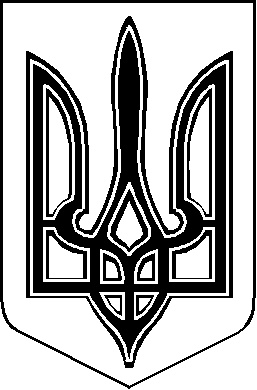 